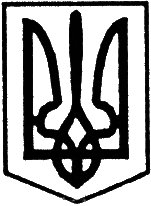 УКРАЇНАУльяновська районна радаКіровоградської областічетверта сесія сьмого  скликанняР і ш е н н я від  “   лютого   2016 року	                                                       № 60м. УльяновкаПро погодження оптимізації ліжкового фонду Ульяновської центральної районної лікарніКеруючись Законом України “Про місцеве самоврядування в Україні", на підставі рекомендацій постійних комісій районної ради з питань комунальної власності, житлового господарства, побутового, торгівельного обслуговування та захисту прав споживачів, з питань освіти, охорони здоров’я, культури, фізкультури і спорту, обслуговування і соціального захисту населення та з питань планування, бюджету і фінансів по питанню оптимізації ліжкового фонду в Ульяновській центральній районній лікарні та враховуючи  рішення колегії департаменту охорони здоров’я Кіровоградської обласної державної адміністрації від 04.11.2015 року №14 “Про результати аналізу використання стаціонарного ліжкового фонду закладів охорони здоров’я області ІІ рівня надання медичної допомоги”,                                                     районна рада ВИРІШИЛА:1. Провести оптимізацію ліжкового фонду в відділеннях  Ульяновської центральної районної лікарні до нормативної потреби – 115 ліжок, що в розрахунку на 10 тис. населення становить 50,4, а саме:- неврологічне відділення скоротити на 5 ліжок, збільшивши відділення денного стаціонару на  5 неврологічних ліжок. -	скоротити 1 дитяче ліжко в інфекційному відділенні;- враховуючи географічне розташування Ульяновської центральної районної лікарні, 5 неврологічних ліжок перепрофілювати  в травматологічні.2. Головному лікарю Ульяновської центральної районної лікарні привести штатний розпис у відповідність до ліжкового фонду.3. Контроль за виконанням цього рішення покласти на постійну комісію районної ради питань освіти, охорони здоров’я, культури, фізкультури і спорту, обслуговування і соціального захисту населення.Заступник голови районної ради                                      Л. ВЕРБЕЦЬКА